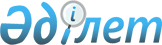 Об организации бесплатного питания отдельных категорий воспитанников дошкольных организаций образования по городу Усть-Каменогорск
					
			Утративший силу
			
			
		
					Постановление акимата города Усть-Каменогорска Восточно-Казахстанской области от 5 декабря 2019 года № 4896. Зарегистрировано Департаментом юстиции Восточно-Казахстанской области 11 декабря 2019 года № 6380. Утратило силу - постановлением акимата города Усть-Каменогорска Восточно-Казахстанской области от 29 января 2021 года № 297
      Сноска. Утратило силу - постановлением акимата города Усть-Каменогорска Восточно-Казахстанской области от 29.01.2021 № 297 (вводится в действие с 01.01.2021).

      Примечание ИЗПИ.

      В тексте документа сохранена пунктуация и орфография оригинала.
      В соответствии с подпунктом 3) пункта 1 статьи 56 Бюджетного Кодекса Республики Казахстан от 4 декабря 2008 года, с подпунктом 14) пункта 4 статьи 6 Закона Республики Казахстан от 27 июля 2007 года  "Об образовании", постановлением Правительства Республики Казахстан  от 12 марта 2012 года № 320 "Об утверждении размеров, источников, видов  и Правил предоставления социальной помощи гражданам, которым оказывается социальная помощь", акимат города Усть-Каменогорска ПОСТАНОВЛЯЕТ:
      1. Организовать бесплатное питание для следующих категорий воспитанников дошкольных организаций образования:
      1) детям-сиротам и детям, оставшимся без попечения родителей;
      2) детям с ограниченными возможностями в развитии, детям – инвалидам;
      3) детям из многодетных семей;
      4) детям из семей, имеющих право на получение государственной адресной социальной помощи, а также из семей, не получающих государственную адресную социальную помощь, в которых среднедушевой доход ниже величины прожиточного минимума.
      2. Бесплатное питание организовывается воспитанникам дошкольных организаций образования при предоставлении следующих подтверждающих документов:
      1) письменного заявления в произвольной форме родителей или лиц, их заменяющих;
      2) копии справки об утверждении опеки (попечительства), патронатного воспитания – для детей-сирот и детей, оставшихся без попечения родителей, воспитывающихся в семьях;
      3) справки об инвалидности – детям-инвалидам или копии медицинского заключения психолого-медико-педагогической консультации – для детей  с ограниченными возможностями в развитии;
      4) копии свидетельства о рождении для детей из многодетных семей; 
      5) справки, подтверждающей принадлежность заявителя (семьи)  к получателям государственной адресной социальной помощи, предоставляемой государственным учреждением "Отдел занятости и социальных программ города Усть-Каменогорска", для детей из семей, имеющих право на получение государственной адресной социальной помощи;
      6) сведений о полученных доходах (заработная плата работающих родителей или лиц их заменяющих, доходы от предпринимательской деятельности и других видов деятельности, доходы в виде алиментов  на детей и других иждивенцев) – для детей из семей, не получающих государственную адресную социальную помощь, в которых среднедушевой доход ниже величины прожиточного минимума. Право на бесплатное питание в период воспитания в дошкольных организациях образования для детей  из семей, имеющих право на получение адресной социальной помощи, а также из семей, не получающих государственную адресную социальную помощь, в которых среднедушевой доход ниже величины прожиточного минимума, должно подтверждаться ежегодно предоставлением документов в дошкольные организации образования согласно подпунктам 5) и 6) пункта 2 настоящего постановления.
      Финансирование затрат на организацию бесплатного питания  в дошкольных организациях образования города осуществляется из местного бюджета на финансовый год.
      3. Государственному учреждению "Отдел образования города  Усть-Каменогорска" в установленном законодательством Республики Казахстан порядке обеспечить:
      1) государственную регистрацию настоящего постановления  в территориальном органе юстиции;
      2) в течение десяти календарных дней после государственной регистрации настоящего постановления направление его копии  на официальное опубликование в периодические печатные издания, распространяемые на территории города Усть-Каменогорска;
      3) размещение настоящего постановления на интернет – ресурсе акима города Усть-Каменогорска после его официального опубликования.
      4. Контроль за исполнением настоящего постановления возложить  на заместителя акима города по вопросам социальной сферы, внутренней политики, образования, занятости и социальных программ.
      5. Настоящее постановление вводится в действие по истечении десяти календарных дней после дня его первого официального опубликования  и распространяется на воспитанников, посещающих дошкольные организации образования с 1 сентября 2019 года.
					© 2012. РГП на ПХВ «Институт законодательства и правовой информации Республики Казахстан» Министерства юстиции Республики Казахстан
				
      Аким города Усть-Каменогорска 

Ж. Омар
